Отчет  № 2   объединения «Волшебная радуга» 1 и 2 группыТемы занятий:Интернет ресурсы: ddt-griv.ru (страничка педагога – Суслова Г. В.)  stranamasterov.ru     Изделия по темам: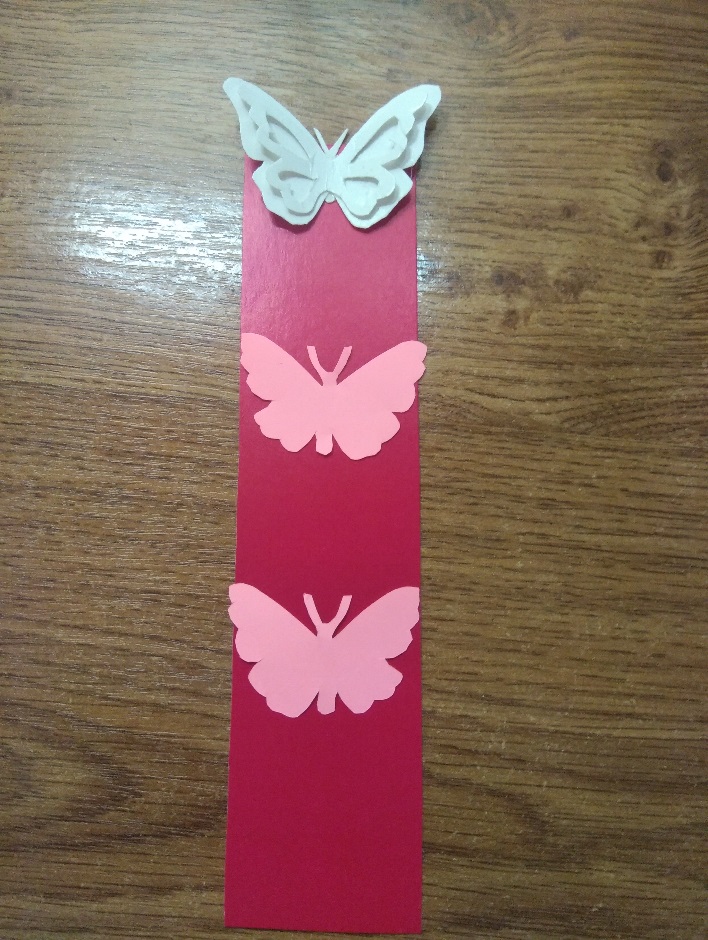 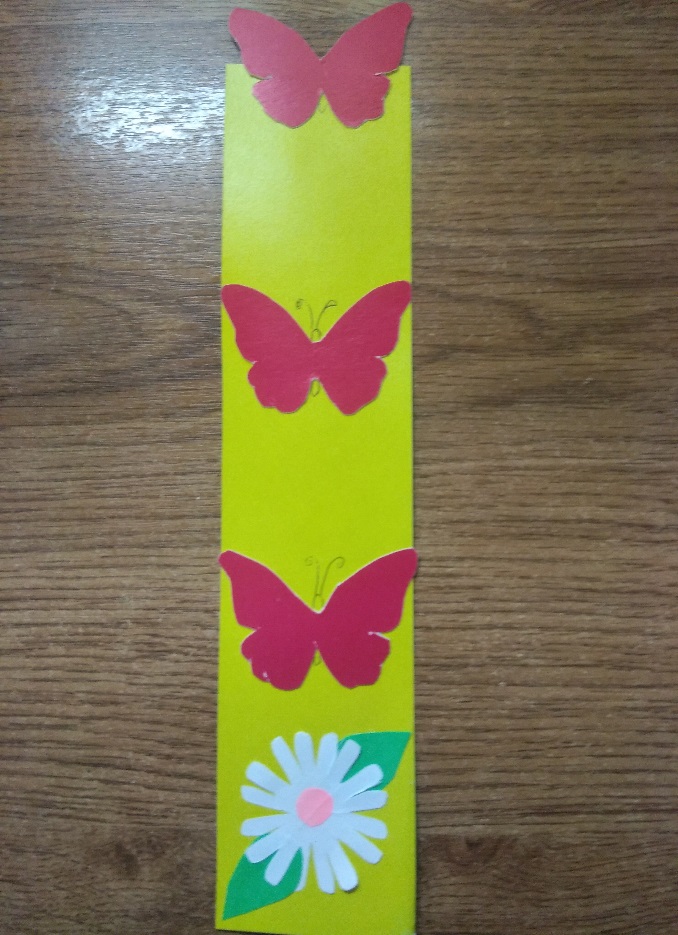 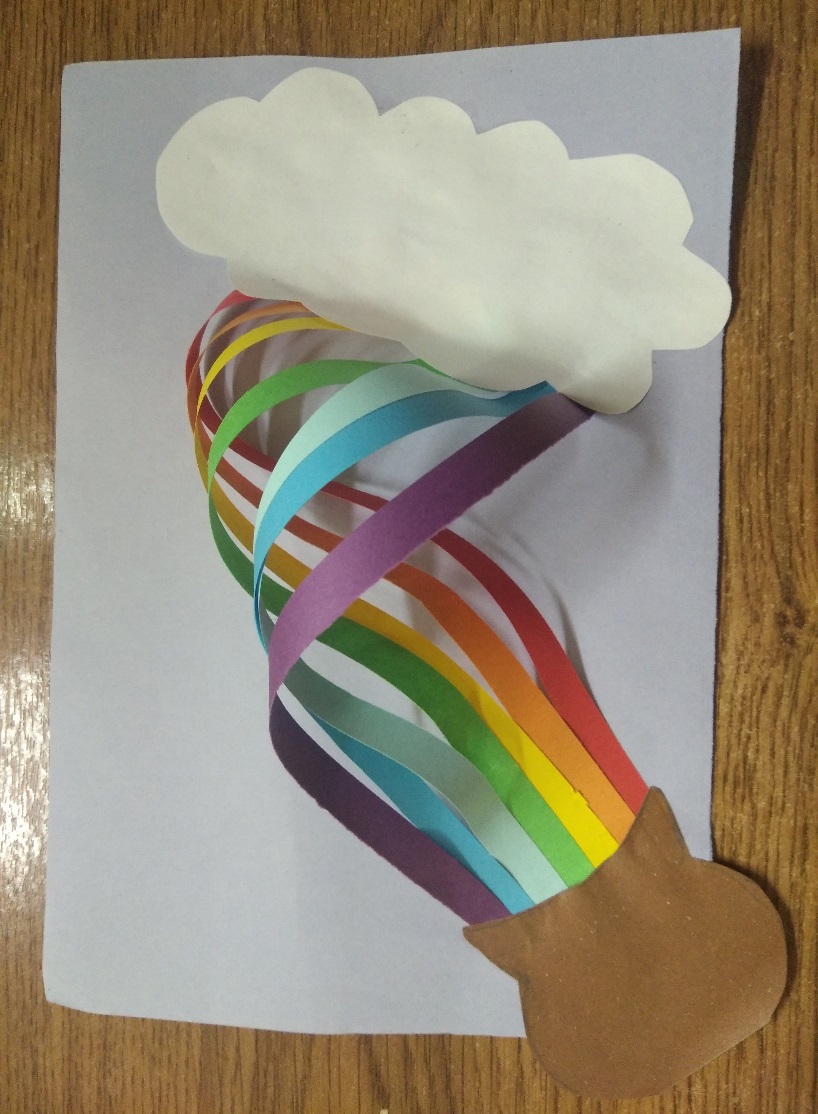 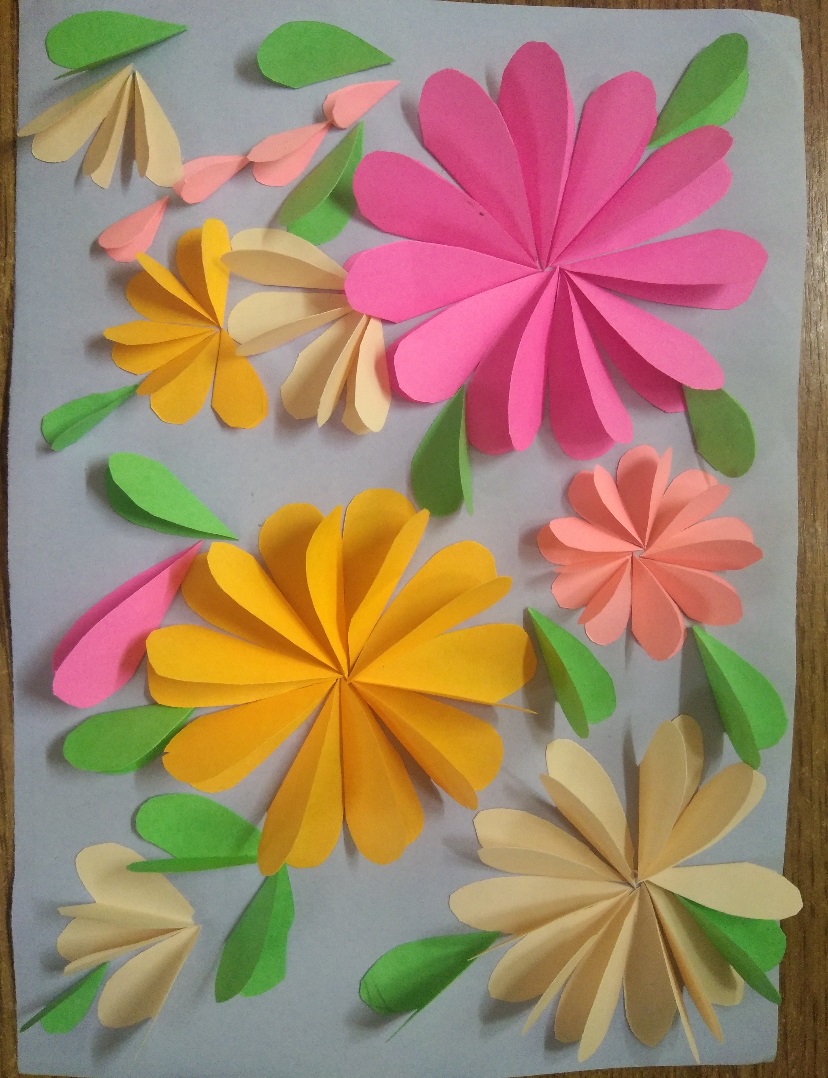            4.Воспитательная работа.- Беседа: «Это важно знать.»- Видеоэкскурсия в краевой художественный музей им. Ф. А. Коваленко сайт: kovalenkomuseum.ru (фонд музея - произведения живописи, графики, скульптуры и декоративно-прикладного искусств) Тема занятияДата 1 группаДата2 группаИспользуемая литератураМатериалы и оборудованиеЗакладка для книг «Бабочки».08.06.2008.06.20«Секреты бумажного листа» Макарова Н.Цветная бумага, цветной белый картон, Клей ПВА, стразы, паетки, ножницы, канцелярский нож, карандаш, линейка, Оформление аппликации «Радуга».10.06.2010.06.20«Секреты бумажного листа» Макарова Н.Цветная бумага, цветной белый картон, Клей ПВА, стразы, паетки, ножницы, канцелярский нож, карандаш, линейка, Композиция «Цветы из сердечек»11.06.2011.06.20«Секреты бумажного листа» Макарова Н.Цветная бумага, цветной белый картон, Клей ПВА, стразы, паетки, ножницы, канцелярский нож, карандаш, линейка, 